Решение Собрания депутатов Большесундырского сельского поселения Моргаушского района Чувашской Республики  от 15 сентября 2021 года №С-19/1О внесении изменений в решение Собрания депутатов Большесундырского сельского поселения Моргаушского района Чувашской Республики от 14.12.2020 г. № С-6/1 «О бюджете  Большесундырского сельского поселения Моргаушского района Чувашской Республики на 2021 год и  плановый период 2022 и 2023 годов»В соответствии со статьей 23 Положения «О регулировании бюджетных правоотношений в Александровском  сельском поселении Моргаушского района Чувашской Республики», утвержденного решением Собрания депутатов Большесундырского  сельского поселения Моргаушского района Чувашской Республики от  17.10.2014 года № С-57/2 Собрание депутатов Большесундырского сельского поселения Моргаушского района Чувашской Республики решило: Статья 1. Внести  в решение Собрания депутатов Большесундырского  сельского поселения Моргаушского района Чувашской Республики от 14.12.2020 года № С-6/1 «О бюджете Большесундырского  сельского поселения Моргаушского района Чувашской Республики на 2021 год и плановый период 2022 и 2023 годов» следующие изменения:статью 1 изложить в следующей редакции: «1. Утвердить основные характеристики бюджета Большесундырского сельского поселения Моргаушского района Чувашской Республики на 2021 год:прогнозируемый общий объем доходов бюджета Большесундырского сельского поселения Моргаушского района Чувашской Республики в сумме 20 214,3 тыс. рублей, в том числе объем межбюджетных трансфертов из районного бюджета Моргаушского района Чувашской Республики в сумме 16 493,0 тыс. рублей;общий объем расходов бюджета Большесундырского сельского поселения Моргаушского района Чувашской Республики в сумме 21 097,7 тыс. рублей;предельный объем муниципального долга в сумме 0,00 тыс. рублей;верхний предел муниципального внутреннего долга на 1 января 2022 года в сумме 0,00  тыс. рублей, в том числе верхний предел долга по муниципальным гарантиям в сумме 0,00 тыс. рублей;прогнозируемый дефицит бюджета Большесундырского сельского поселения Моргаушского района Чувашской Республики в сумме  883,4  тыс. рублей.2. Утвердить основные характеристики бюджета Большесундырского сельского поселения Моргаушского района Чувашской Республики на 2022 год:прогнозируемый общий объем доходов бюджета Большесундырского сельского поселения Моргаушского района Чувашской Республики в сумме 17 695,4 тыс.рублей, в том числе объем межбюджетных трансфертов из районного бюджета Моргаушского района Чувашской Республики в сумме 14 174,1 тыс. рублей;общий объем расходов бюджета Большесундырского сельского поселения Моргаушского района Чувашской Республики в сумме 17 695,4 тыс. рублей, в том числе условно утвержденные расходы в сумме 213,6 тыс. рублей.предельный объем муниципального долга в сумме 0,00 тыс. рублей;верхний предел муниципального внутреннего долга на 1 января 2022 года в сумме 0,00 рублей, в том числе верхний предел долга по муниципальным гарантиям в сумме 0,00 тыс. рублей.3. Утвердить основные характеристики  бюджета Большесундырского сельского поселения Моргаушского района Чувашской Республики на 2023 год:прогнозируемый общий объем доходов бюджета Большесундырского сельского поселения Моргаушского района Чувашской Республики в сумме 17 630,2 тыс. рублей, в том числе объем межбюджетных трансфертов из районного бюджета Моргаушского района Чувашской Республики в сумме 14 047,6 тыс. рублей;общий объем расходов бюджета Большесундырского сельского поселения Моргаушского района Чувашской Республики в сумме 17 630,2 тыс.  рублей, в том числе условно утвержденные расходы в сумме  423,5 тыс. рублей;предельный объем муниципального долга в сумме 0,00 тыс. рублей;верхний предел муниципального внутреннего долга на 1 января 2023 года в сумме 0,00 рублей, в том числе верхний предел долга по муниципальным гарантиям в сумме 0,00 тыс.рублей.»;приложение 4 изложить в следующей редакции:3) в статье 7:в части 1:в пункте «а» слова «приложения 6,6.3» заменить словами «приложениям 6-6.4;	в пункте «в» слова «приложения 8,8.3» заменить словами «приложениям 8-8.4;в пункте «д» слова «приложения 10,10.3» заменить словами «приложениям 10-10.4;4) в статье 8:часть 1 изложить в следующей редакции:1.Установить, что в составе бюджета Большесундырского сельского поселения Моргаушского района Чувашской Республики учтены расходы за счет целевых субсидий и субвенций из республиканского бюджета Чувашской Республики:на 2021 год в сумме 8 751,4  тыс. рублей, в том числе на:капитальный ремонт и ремонт автомобильных дорог общего пользования местного значения в границах населенных пунктов поселения, в сумме 573,4 тыс. рублей;содержание автомобильных дорог общего пользования местного значения в границах населенных пунктов поселения, в сумме 454,9 тыс. рублей;осуществление полномочий по первичному воинскому учету на территориях, где отсутствуют военные комиссариаты, в сумме 206,8 тыс. рублей;осуществление государственных полномочий Чувашской Республики по организации на территории поселений мероприятий при осуществлении деятельности по обращению с животными без владельцев в сумме 42,6 тыс. рублей;формирование современной городской среды в сумме 2 430,8 тыс. рублей; реализация мероприятий по благоустройству дворовых территорий и тротуаров в сумме 2 874,1 тыс.рублей;реализацию проектов развития общественной инфраструктуры, основанных на местных инициативах, в сумме 1 066,9 тыс. рублей;капитальный ремонт источников водоснабжения (водонапорных башен и водозаборных скважин) в населенных пунктах, в сумме 1 101,8 тыс.рублей.на 2022 в сумме 9 129,0  тыс. рублей, в том числе на:капитальный ремонт и ремонт автомобильных дорог общего пользования местного значения в границах населенных пунктов поселения, в сумме 1 037,8 тыс. рублей;содержание автомобильных дорог общего пользования местного значения в границах населенных пунктов поселения, в сумме 454,9 тыс. рублей;осуществление полномочий по первичному воинскому учету на территориях, где отсутствуют военные комиссариаты, в сумме 211,2 тыс. рублей;осуществление государственных полномочий Чувашской Республики по организации на территории поселений мероприятий при осуществлении деятельности по обращению с животными без владельцев в сумме 42,6 тыс. рублей;формирование современной городской среды в сумме 7 382,5  тыс. рублей; на 2023 в сумме 9 138,5 тыс. рублей, в том числе на:капитальный ремонт и ремонт автомобильных дорог общего пользования местного значения в границах населенных пунктов поселения, в сумме 1 037,8 тыс. рублей;содержание автомобильных дорог общего пользования местного значения в границах населенных пунктов поселения, в сумме 454,8 тыс. рублей;осуществление полномочий по первичному воинскому учету на территориях, где отсутствуют военные комиссариаты, в сумме 220,7 тыс. рублей;осуществление государственных полномочий Чувашской Республики по организации на территории поселений мероприятий при осуществлении деятельности по обращению с животными без владельцев в сумме  42,6 тыс. рублей;формирование современной городской среды в сумме 7 382,5  тыс. рублей»; 5)  дополнить приложением 6.4  следующего содержания:                                                                                                                       «Приложение 6.4к решению Собрания депутатов                                                                                                                                   Большесундырского  сельского поселенияМоргаушского района Чувашской Республики от  14.12.2020г. № С-6/1«О  бюджете Большесундырского  сельского поселения Моргаушского района Чувашской Республики на 2021 год и плановый период 2022 и 2023 годов»ИЗМЕНЕНИЕраспределения бюджетных ассигнований по разделам, подразделам,целевым статьям (муниципальным программам Моргаушского района Чувашской Республики и непрограммным направлениям деятельности) и группам (группам и подгруппам) видов расходов классификациирасходов бюджета Большесундырского  сельского поселенияМоргаушского района Чувашской Республики на 2021 год,предусмотренного приложениями 6,6.1,6.2,6.3 к  решению Собрания депутатовБольшесундырского  сельского поселения Моргаушского районаЧувашской Республики «О бюджете Большесундырского  сельскогопоселения Моргаушского района Чувашской Республикина 2021  год и плановый период 2022 и 2023 годов»                                                                   (тыс. руб.)»;6) дополнить приложением 8.4 следующего содержания:                                                                                                                       «Приложение 8.4к решению Собрания депутатов                                                                                                                                   Большесундырского  сельского поселенияМоргаушского района Чувашской Республики от  14.12.2020 г. № С-6/1«О  бюджете Большесундырского  сельского поселения Моргаушского района Чувашской Республики на 2021 год и плановый период 2022 и 2023 годов»ИЗМЕНЕНИЕраспределения бюджетных ассигнований по целевым статьям (муниципальным программам Моргаушского района Чувашской Республики и непрограммным направлениям деятельности), группам (группам и подгруппам) видов расходов, разделам, подразделам классификациирасходов бюджета Большесундырского  сельского поселенияМоргаушского района Чувашской Республики на 2021  год,предусмотренного приложениями 8,8.1,8.2,8.3 к  решению Собрания депутатовБольшесундырского  сельского поселения Моргаушского районаЧувашской Республики «О бюджете Большесундырского  сельскогопоселения Моргаушского района Чувашской Республикина 2021 год и плановый период 2022 и 2023 годов»    (тыс.руб.)»;7) дополнить приложением 10.4 следующего содержания:«Приложение 10.4к решению Собрания депутатов                                                                                                                                   Большесундырского  сельского поселенияМоргаушского района Чувашской Республики от  14.12.2020  г. № С-52/1«О  бюджете Большесундырского  сельского поселения Моргаушского района Чувашской Республики на 2021 год и плановый период 2022 и 2023 годов»ИЗМЕНЕНИЕведомственной структуры расходов бюджета Большесундырского  сельского поселенияМоргаушского района Чувашской Республики на 2021 год,предусмотренного приложениями 10,10.1,10.2,10.3 к  решению Собрания депутатовБольшесундырского  сельского поселения Моргаушского районаЧувашской Республики «О бюджете Большесундырского  сельскогопоселения Моргаушского района Чувашской Республикина 2021 год и плановый период 2022 и 2023 годов»(тыс.руб.)»;Статья 2.  Настоящее решение опубликовать в средствах массовой информации. Глава Большесундырского сельского поселения  Н.А.МарееваПостановление Большесундырского сельского поселения Моргаушского района Чувашской Республики  от 16 сентября 2021 года №46О мерах по реализации решения Собрания депутатов Большесундырского сельского поселения Моргаушского района Чувашской Республики от 15.09.2021 г. № С- 19/1 «О внесении изменений в решение  Собрания депутатов Большесундырского сельского поселения Моргаушского района Чувашской Республики от  14.12.2020 г. № С-6/1 «О бюджете Большесундырского сельского поселения Моргаушского района Чувашской  Республики на 2021 год и плановый период 2022 и 2023 годов»В соответствии с решением  Собрания  депутатов Большесундырского сельского поселения Моргаушского района Чувашской Республики   от 15.09.2021 г. С- 19/1 «О внесении изменений в решение Собрания депутатов Большесундырского сельского поселения Моргаушского района Чувашской Республики от 14.12.2020 г. № С-6/1 «О бюджете  Большесундырского сельского поселения Моргаушского района Чувашской Республики на 2021 год и плановый период 2022 и 2023 годов»  администрация Большесундырского сельского поселения Моргаушского района Чувашской Республики п о с т а н о в л я е т:1. Принять к исполнению бюджет Большесундырского сельского поселения Моргаушского района Чувашской Республики на 2021 год и плановый период 2022 и 2023 годов с учетом изменений, внесенных в решение Собрания депутатов Большесундырского сельского поселения Моргаушского района Чувашской Республики от 15.09.2021 г. С- 19/1 «О внесении изменений в решение Собрания депутатов Большесундырского сельского поселения Моргаушского района Чувашской Республики от 14.12.2021 г. № С-6/1 «О бюджете Большесундырского сельского поселения Моргаушского района Чувашской Республики на 2021 год и плановый период 2022 и 2023 годов» (далее – Решение о бюджете);2. Утвердить прилагаемый перечень мероприятий по реализации Решения о бюджете согласно приложению.3. Получателям средств бюджета Большесундырского сельского поселения Моргаушского района Чувашской Республики обеспечить своевременное финансирование всех расходов и не допускать образования просроченной кредиторской задолженности.Глава Большесундырского сельского поселения  Н.А.Мареева                           Приложение к постановлению администрации Большесундырского сельского поселения Моргаушского района Чувашской Республики от  16.09.2021 г. № 46ПЕРЕЧЕНЬмероприятий по реализации решения Собрания депутатов Большесундырского сельского поселения Моргаушского района Чувашской Республики от  15.09.2021 г. С- 19/1 «О внесении изменений в решение Собрания депутатов Большесундырского сельского поселения Моргаушского района Чувашской Республики от 14.12.2020 г. № С-6/1 «О бюджете Большесундырского сельского поселения Моргаушского района Чувашской Республики на 2021 год и плановый период 2022 и 2023 годов»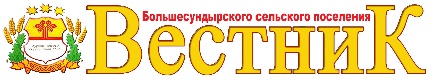 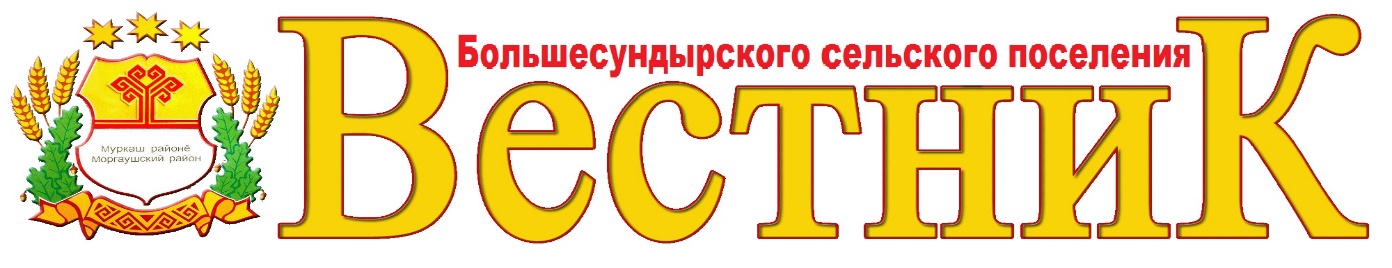                                           Приложение 4                                          Приложение 4к решению Собрания депутатов Большесундырскогок решению Собрания депутатов Большесундырскогосельского поселения Моргаушского районасельского поселения Моргаушского районаЧувашской Республики от 15.09.2020 г. № С- 19/1Чувашской Республики от 15.09.2020 г. № С- 19/1«О бюджете Большесундырского сельского поселения«О бюджете Большесундырского сельского поселенияМоргаушского района Чувашской РеспубликиМоргаушского района Чувашской Республикина 2021 год и плановый период 2022 и 2023 годов»на 2021 год и плановый период 2022 и 2023 годов»Прогнозируемые объемы доходов бюджета Большесундырского сельского поселения Моргаушского района Чувашской Республики на 2021 годПрогнозируемые объемы доходов бюджета Большесундырского сельского поселения Моргаушского района Чувашской Республики на 2021 годПрогнозируемые объемы доходов бюджета Большесундырского сельского поселения Моргаушского района Чувашской Республики на 2021 годПрогнозируемые объемы доходов бюджета Большесундырского сельского поселения Моргаушского района Чувашской Республики на 2021 годПрогнозируемые объемы доходов бюджета Большесундырского сельского поселения Моргаушского района Чувашской Республики на 2021 годПрогнозируемые объемы доходов бюджета Большесундырского сельского поселения Моргаушского района Чувашской Республики на 2021 годКод бюджетной классификации Наименование доходаСумма на 2021 год, тыс. руб.Сумма на 2021 год, тыс. руб.Сумма на 2021 год, тыс. руб.ВСЕГО ДОХОДОВ20 214,320 214,320 214,310000000000000000      НАЛОГОВЫЕ И НЕНАЛОГОВЫЕ ДОХОДЫ3 721,33 721,33 721,3НАЛОГОВЫЕ ДОХОДЫ3 306,33 306,33 306,310100000000000000        НАЛОГИ НА ПРИБЫЛЬ, ДОХОДЫ350,2350,2350,210102000010000110Налог на доходы физических лиц 350,2350,2350,210300000000000000        НАЛОГИ НА ТОВАРЫ (РАБОТЫ, УСЛУГИ), РЕАЛИЗУЕМЫЕ НА ТЕРРИТОРИИ РОССИЙСКОЙ ФЕДЕРАЦИИ763,1763,1763,110302000010000110Акцизы по подакцизным товарам (продукции), производимым на территории Российской Федерации763,1763,1763,110500000000000000        НАЛОГИ НА СОВОКУПНЫЙ ДОХОД40,040,040,010503000010000110Единый сельскохозяйственный налог40,040,040,010600000000000000        НАЛОГИ НА ИМУЩЕСТВО2 143,02 143,02 143,010601000000000110Налог на имущество физических лиц943,0943,0943,010606000000000110Земельный налог 1 200,01 200,01 200,010800000000000000        ГОСУДАРСТВЕННАЯ ПОШЛИНА10,010,010,0НЕНАЛОГОВЫЕ ДОХОДЫ415,0415,0415,011100000000000000        ДОХОДЫ ОТ ИСПОЛЬЗОВАНИЯ ИМУЩЕСТВА, НАХОДЯЩЕГОСЯ В ГОСУДАРСТВЕННОЙ И МУНИЦИПАЛЬНОЙ СОБСТВЕННОСТИ215,0215,0215,011105000000000120Доходы, получаемые в виде арендной либо иной платы за передачу в возмездное пользование государственного и муниципального имущества (за исключением имущества бюджетных и автономных учреждений, а также имущества государственных и муниципальных унитарных предприятий, в том числе казенных)215,0215,0215,011300000000000000ДОХОДЫ ОТ ОКАЗАНИЯ ПЛАТНЫХ УСЛУГ (РАБОТ) И КОМПЕНСАЦИИ ЗАТРАТ ГОСУДАРСТВА200,0200,0200,020000000000000000      БЕЗВОЗМЕЗДНЫЕ ПОСТУПЛЕНИЯ16 493,016 493,016 493,020200000000000000      БЕЗВОЗМЕЗДНЫЕ ПОСТУПЛЕНИЯ ОТ ДРУГИХ БЮДЖЕТОВ БЮДЖЕТНОЙ СИСТЕМЫ РОССИЙСКОЙ ФЕДЕРАЦИИ16 284,616 284,616 284,620210000000000151          Дотации бюджетам бюджетной системы Российской Федерации6 036,46 036,46 036,420215001000000151Дотации на выравнивание бюджетной обеспеченности6 036,46 036,46 036,420215002000000151Дотации бюджетам на поддержку мер по обеспечению сбалансированности бюджетов0,00,00,020220000000000151          Субсидии бюджетам бюджетной системы Российской Федерации (межбюджетные субсидии)8 509,38 509,38 509,320230000000000151          Субвенции бюджетам бюджетной системы Российской Федерации249,4249,4249,420240000000000150Иные межбюджетные трансферты1489,41489,41489,420700000000000150Поступления от денежных пожертвований, представляемых физическими лицами получателям средств бюджетов сельских поселений30,630,630,620700000000000150Прочие безвозмездные поступления в бюджеты сельских поселений177,8177,8177,8НаименованиеРазделПодразделЦелевая статья (муниципальные программы)Группа (группа и подгруппа) вида расходовСумма (увеличение, уменьшение(-))НаименованиеРазделПодразделЦелевая статья (муниципальные программы)Группа (группа и подгруппа) вида расходовизменение (увеличе-ние, уменьше-ние (-))123456Всего1 130,2Общегосударственные вопросы01115,6Функционирование Правительства Российской Федерации, высших исполнительных органов государственной власти субъектов Российской Федерации, местных администраций0104111,3Муниципальная программа "Управление общественными финансами и муниципальным долгом" 0104Ч400000000111,3Подпрограмма "Совершенствование бюджетной политики и обеспечение сбалансированности бюджета" муниципальной программы "Управление общественными финансами и муниципальным долгом"0104Ч410000000111,3Основное мероприятие "Осуществление мер финансовой поддержки бюджетов муниципальных районов, городских округов и поселений, направленных на обеспечение их сбалансированности и повышение уровня бюджетной обеспеченности"0104Ч410400000111,3Поощрение региональной и муниципальных управленческих команд Чувашской Республики за счет средств дотации (гранта) в форме межбюджетного трансферта, предоставляемой из федерального бюджета бюджетам субъектов Российской Федерации за достижение показателей деятельности органов исполнительной власти субъектов Российской Федерации0104Ч410455491111,3Расходы на выплаты персоналу в целях обеспечения выполнения функций государственными (муниципальными) органами, казенными учреждениями, органами управления государственными внебюджетными фондами0104Ч410455491100111,3Расходы на выплаты персоналу государственных (муниципальных) органов0104Ч410455491120111,3Другие общегосударственные вопросы01134,3Муниципальная программа "Развитие потенциала муниципального управления" 0113Ч5000000004,3Подпрограмма "Развитие муниципальной службы в Чувашской Республике" муниципальной программы "Развитие потенциала государственного управления"0113Ч5300000004,3Основное мероприятие "Организация дополнительного профессионального развития муниципальных служащих в Чувашской Республике"0113Ч5302000004,3Переподготовка и повышение квалификации кадров для муниципальной службы0113Ч5302737104,3Закупка товаров, работ и услуг для обеспечения государственных (муниципальных) нужд0113Ч5302737102004,3Иные закупки товаров, работ и услуг для обеспечения государственных (муниципальных) нужд0113Ч5302737102404,3Национальная безопасность и правоохранительная деятельность03-4,3Гражданская оборона0309-4,3Муниципальная программа  "Повышение безопасности жизнедеятельности населения и территорий Чувашской Республики" 0309Ц800000000-4,3Подпрограмма "Защита населения и территорий от чрезвычайных ситуаций природного и техногенного характера, обеспечение пожарной безопасности и безопасности населения на водных объектах на территории Чувашской Республики"  муниципальной программы "Повышение безопасности жизнедеятельности населения и территорий Чувашской Республики"0309Ц810000000-4,3Основное мероприятие "Обеспечение деятельности муниципальных учреждений, реализующих мероприятия по обеспечению безопасности и защиты населения и территорий от чрезвычайных ситуаций"0309Ц810200000-4,3Обеспечение деятельности муниципальных учреждений, реализующих мероприятия по обеспечению безопасности и защиты населения и территорий Чувашской Республики от чрезвычайных ситуаций0309Ц810270030-4,3Закупка товаров, работ и услуг для обеспечения государственных (муниципальных) нужд0309Ц810270030200-4,3Иные закупки товаров, работ и услуг для обеспечения государственных (муниципальных) нужд0309Ц810270030240-4,3Жилищно-коммунальное хозяйство051 018,9Коммунальное хозяйство05021 018,9Муниципальная программа "Модернизация и развитие сферы жилищно-коммунального хозяйства"0502A1000000001 018,9Подпрограмма "Развитие систем коммунальной инфраструктуры и объектов, используемых для очистки сточных вод" муниципальной программы "Модернизация и развитие сферы жилищно-коммунального хозяйства"0502A1200000001 101,8Основное мероприятие "Развитие систем водоснабжения муниципальных образований"0502A1201000001 101,8Капитальный ремонт источников водоснабжения (водонапорных башен и водозаборных скважин) в населенных пунктах0502A1201SA0101 101,8Закупка товаров, работ и услуг для обеспечения государственных (муниципальных) нужд0502A1201SA0102001 101,8Иные закупки товаров, работ и услуг для обеспечения государственных (муниципальных) нужд0502A1201SA0102401 101,8Подпрограмма "Строительство и реконструкция (модернизация) объектов питьевого водоснабжения и водоподготовки с учетом оценки качества и безопасности питьевой воды" муниципальной программы "Модернизация и развитие сферы жилищно-коммунального хозяйства"0502A130000000-82,9Основное мероприятие "Развитие систем водоснабжения муниципальных образований"0502A130100000-82,9Развитие водоснабжения в сельской местности0502A130175080-82,9Закупка товаров, работ и услуг для обеспечения государственных (муниципальных) нужд0502A130175080200-82,9Иные закупки товаров, работ и услуг для обеспечения государственных (муниципальных) нужд0502A130175080240-82,9НаименованиеЦелевая статья (муниципальные программы)Группа (группа и подгруппа) вида расходовРазделПодразделСумма (увеличение, уменьшение(-))НаименованиеЦелевая статья (муниципальные программы)Группа (группа и подгруппа) вида расходовРазделПодразделизменение (увеличе-ние, уменьше-ние (-))1234567Всего1 130,21.Муниципальная программа  "Повышение безопасности жизнедеятельности населения и территорий Чувашской Республики" Ц800000000-4,31.1.Подпрограмма "Защита населения и территорий от чрезвычайных ситуаций природного и техногенного характера, обеспечение пожарной безопасности и безопасности населения на водных объектах на территории Чувашской Республики"  муниципальной программы "Повышение безопасности жизнедеятельности населения и территорий Чувашской Республики"Ц810000000-4,3Основное мероприятие "Обеспечение деятельности муниципальных учреждений, реализующих мероприятия по обеспечению безопасности и защиты населения и территорий от чрезвычайных ситуаций"Ц810200000-4,3Обеспечение деятельности муниципальных учреждений, реализующих мероприятия по обеспечению безопасности и защиты населения и территорий Чувашской Республики от чрезвычайных ситуацийЦ810270030-4,3Закупка товаров, работ и услуг для обеспечения государственных (муниципальных) нуждЦ810270030200-4,3Иные закупки товаров, работ и услуг для обеспечения государственных (муниципальных) нуждЦ810270030240-4,3Национальная безопасность и правоохранительная деятельностьЦ81027003024003-4,3Гражданская оборонаЦ8102700302400309-4,32.Муниципальная программа "Управление общественными финансами и муниципальным долгом" Ч400000000111,32.1.Подпрограмма "Совершенствование бюджетной политики и обеспечение сбалансированности бюджета" муниципальной программы "Управление общественными финансами и муниципальным долгом"Ч410000000111,3Основное мероприятие "Осуществление мер финансовой поддержки бюджетов муниципальных районов, городских округов и поселений, направленных на обеспечение их сбалансированности и повышение уровня бюджетной обеспеченности"Ч410400000111,3Поощрение региональной и муниципальных управленческих команд Чувашской Республики за счет средств дотации (гранта) в форме межбюджетного трансферта, предоставляемой из федерального бюджета бюджетам субъектов Российской Федерации за достижение показателей деятельности органов исполнительной власти субъектов Российской ФедерацииЧ410455491111,3Расходы на выплаты персоналу в целях обеспечения выполнения функций государственными (муниципальными) органами, казенными учреждениями, органами управления государственными внебюджетными фондамиЧ410455491100111,3Расходы на выплаты персоналу государственных (муниципальных) органовЧ410455491120111,3Общегосударственные вопросыЧ41045549112001111,3Функционирование Правительства Российской Федерации, высших исполнительных органов государственной власти субъектов Российской Федерации, местных администрацийЧ4104554911200104111,33.Муниципальная программа "Развитие потенциала муниципального управления" Ч5000000004,33.1.Подпрограмма "Развитие муниципальной службы в Чувашской Республике" муниципальной программы "Развитие потенциала государственного управления"Ч5300000004,3Основное мероприятие "Организация дополнительного профессионального развития муниципальных служащих в Чувашской Республике"Ч5302000004,3Переподготовка и повышение квалификации кадров для муниципальной службыЧ5302737104,3Закупка товаров, работ и услуг для обеспечения государственных (муниципальных) нуждЧ5302737102004,3Иные закупки товаров, работ и услуг для обеспечения государственных (муниципальных) нуждЧ5302737102404,3Общегосударственные вопросыЧ530273710240014,3Другие общегосударственные вопросыЧ53027371024001134,34.Муниципальная программа "Модернизация и развитие сферы жилищно-коммунального хозяйства"A1000000001 018,94.1.Подпрограмма "Развитие систем коммунальной инфраструктуры и объектов, используемых для очистки сточных вод" муниципальной программы "Модернизация и развитие сферы жилищно-коммунального хозяйства"A1200000001 101,8Основное мероприятие "Развитие систем водоснабжения муниципальных образований"A1201000001 101,8Капитальный ремонт источников водоснабжения (водонапорных башен и водозаборных скважин) в населенных пунктахA1201SA0101 101,8Закупка товаров, работ и услуг для обеспечения государственных (муниципальных) нуждA1201SA0102001 101,8Иные закупки товаров, работ и услуг для обеспечения государственных (муниципальных) нуждA1201SA0102401 101,8Жилищно-коммунальное хозяйствоA1201SA010240051 101,8Коммунальное хозяйствоA1201SA01024005021 101,84.2.Подпрограмма "Строительство и реконструкция (модернизация) объектов питьевого водоснабжения и водоподготовки с учетом оценки качества и безопасности питьевой воды" муниципальной программы "Модернизация и развитие сферы жилищно-коммунального хозяйства"A130000000-82,9Основное мероприятие "Развитие систем водоснабжения муниципальных образований"A130100000-82,9Развитие водоснабжения в сельской местностиA130175080-82,9Закупка товаров, работ и услуг для обеспечения государственных (муниципальных) нуждA130175080200-82,9Иные закупки товаров, работ и услуг для обеспечения государственных (муниципальных) нуждA130175080240-82,9Жилищно-коммунальное хозяйствоA13017508024005-82,9Коммунальное хозяйствоA1301750802400502-82,9НаименованиеГлавный распорядительРазделПодразделЦелевая статья (муниципальные программы)Группа (группа и подгруппа) вида расходовСумма (увеличение, уменьшение(-))НаименованиеГлавный распорядительРазделПодразделЦелевая статья (муниципальные программы)Группа (группа и подгруппа) вида расходовизменение (увеличе-ние, уменьше-ние (-))1234567Всего1 130,2Администрация Большесундырского сельского поселения Моргаушского района Чувашской Республики9931 130,2Общегосударственные вопросы99301115,6Функционирование Правительства Российской Федерации, высших исполнительных органов государственной власти субъектов Российской Федерации, местных администраций9930104111,3Муниципальная программа "Управление общественными финансами и муниципальным долгом" 9930104Ч400000000111,3Подпрограмма "Совершенствование бюджетной политики и обеспечение сбалансированности бюджета" муниципальной программы "Управление общественными финансами и муниципальным долгом"9930104Ч410000000111,3Основное мероприятие "Осуществление мер финансовой поддержки бюджетов муниципальных районов, городских округов и поселений, направленных на обеспечение их сбалансированности и повышение уровня бюджетной обеспеченности"9930104Ч410400000111,3Поощрение региональной и муниципальных управленческих команд Чувашской Республики за счет средств дотации (гранта) в форме межбюджетного трансферта, предоставляемой из федерального бюджета бюджетам субъектов Российской Федерации за достижение показателей деятельности органов исполнительной власти субъектов Российской Федерации9930104Ч410455491111,3Расходы на выплаты персоналу в целях обеспечения выполнения функций государственными (муниципальными) органами, казенными учреждениями, органами управления государственными внебюджетными фондами9930104Ч410455491100111,3Расходы на выплаты персоналу государственных (муниципальных) органов9930104Ч410455491120111,3Другие общегосударственные вопросы99301134,3Муниципальная программа "Развитие потенциала муниципального управления" 9930113Ч5000000004,3Подпрограмма "Развитие муниципальной службы в Чувашской Республике" муниципальной программы "Развитие потенциала государственного управления"9930113Ч5300000004,3Основное мероприятие "Организация дополнительного профессионального развития муниципальных служащих в Чувашской Республике"9930113Ч5302000004,3Переподготовка и повышение квалификации кадров для муниципальной службы9930113Ч5302737104,3Закупка товаров, работ и услуг для обеспечения государственных (муниципальных) нужд9930113Ч5302737102004,3Иные закупки товаров, работ и услуг для обеспечения государственных (муниципальных) нужд9930113Ч5302737102404,3Национальная безопасность и правоохранительная деятельность99303-4,3Гражданская оборона9930309-4,3Муниципальная программа  "Повышение безопасности жизнедеятельности населения и территорий Чувашской Республики" 9930309Ц800000000-4,3Подпрограмма "Защита населения и территорий от чрезвычайных ситуаций природного и техногенного характера, обеспечение пожарной безопасности и безопасности населения на водных объектах на территории Чувашской Республики"  муниципальной программы "Повышение безопасности жизнедеятельности населения и территорий Чувашской Республики"9930309Ц810000000-4,3Основное мероприятие "Обеспечение деятельности муниципальных учреждений, реализующих мероприятия по обеспечению безопасности и защиты населения и территорий от чрезвычайных ситуаций"9930309Ц810200000-4,3Обеспечение деятельности муниципальных учреждений, реализующих мероприятия по обеспечению безопасности и защиты населения и территорий Чувашской Республики от чрезвычайных ситуаций9930309Ц810270030-4,3Закупка товаров, работ и услуг для обеспечения государственных (муниципальных) нужд9930309Ц810270030200-4,3Иные закупки товаров, работ и услуг для обеспечения государственных (муниципальных) нужд9930309Ц810270030240-4,3Жилищно-коммунальное хозяйство993051 018,9Коммунальное хозяйство99305021 018,9Муниципальная программа "Модернизация и развитие сферы жилищно-коммунального хозяйства"9930502A1000000001 018,9Подпрограмма "Развитие систем коммунальной инфраструктуры и объектов, используемых для очистки сточных вод" муниципальной программы "Модернизация и развитие сферы жилищно-коммунального хозяйства"9930502A1200000001 101,8Основное мероприятие "Развитие систем водоснабжения муниципальных образований"9930502A1201000001 101,8Капитальный ремонт источников водоснабжения (водонапорных башен и водозаборных скважин) в населенных пунктах9930502A1201SA0101 101,8Закупка товаров, работ и услуг для обеспечения государственных (муниципальных) нужд9930502A1201SA0102001 101,8Иные закупки товаров, работ и услуг для обеспечения государственных (муниципальных) нужд9930502A1201SA0102401 101,8Подпрограмма "Строительство и реконструкция (модернизация) объектов питьевого водоснабжения и водоподготовки с учетом оценки качества и безопасности питьевой воды" муниципальной программы "Модернизация и развитие сферы жилищно-коммунального хозяйства"9930502A130000000-82,9Основное мероприятие "Развитие систем водоснабжения муниципальных образований"9930502A130100000-82,9Развитие водоснабжения в сельской местности9930502A130175080-82,9Закупка товаров, работ и услуг для обеспечения государственных (муниципальных) нужд9930502A130175080200-82,9Иные закупки товаров, работ и услуг для обеспечения государственных (муниципальных) нужд9930502A130175080240-82,9№№Наименование мероприятияСрок реализацииОтветственный исполнитель1Представление в финансовый отдел администрации Моргаушского района Чувашской Республики сводных справок об изменении бюджетной росписи по главному распорядителю средств бюджета Большесундырского сельского поселения Моргаушского района Чувашской Республики, справок об изменении бюджетных ассигнований по получателям бюджетных средств по установленным формам до 16 сентября  2021 г.Администрация Большесундырского сельского поселения Моргаушского района Чувашской Республики, МАУ «Центр финансового и ресурсного обеспечения» Моргаушского района Чувашской Республики (по соглашению)2Внесение изменений в сводную бюджетную роспись бюджета Большесундырского сельского поселения Моргаушского района Чувашской Республики на 2021 год и плановый период 2022 и 2023 годовдо 17 сентября 2021 г.Финансовый отдел администрации Моргаушского района Чувашской Республики 3Представление в финансовый отдел администрации Моргаушского района Чувашской Республики уточненных бюджетных смет получателей бюджетных средствдо 20 сентября  2021 г.Администрация Большесундырского сельского поселения Моргаушского района Чувашской Республики, МАУ «Центр финансового и ресурсного обеспечения» Моргаушского района Чувашской Республики (по соглашению)Учредитель: Собрание депутатовБольшесундырского сельского поселения(Газета учреждена решениемСобрания депутатов Большесундырского     сельского поселения №С-51/3  от 14.05.2014 г.) Издается с 01 июля 2014 годаГлавный редактор –Н.А.Мареева (69-1-13)Зам. главного редактора –А.Е.СыровСекретарь -В.И.Волкова (69-3-01)Тираж 5 экз.Подписано в печать17.09.2021 г.Адрес редакции:ул. Советская, д.16, с.Большой Сундырь, Моргаушский район,Чувашская Республика, 429544Факс: 8(83541) 69-1-13, 69-2-67Эл. почта:  mrgsund_pos@cbx.ru 